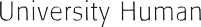 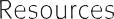 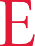 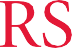 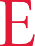 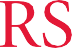 I certify that the information provided on this time sheet is accurate and complete and being kept in accordance with University Policy 60.3.14 Overtime/Comp Time for Regularly Appointed Staff as well as University policy 60.9.33 Exempt and Non-Exempt Position Classification.Employee’s Signature	Date	Supervisor’s Signature	DateNE Telecommuting Time SheetNE Telecommuting Time SheetNE Telecommuting Time SheetNE Telecommuting Time SheetNE Telecommuting Time SheetNE Telecommuting Time SheetNE Telecommuting Time SheetNE Telecommuting Time Sheet*** HOURS WORKED****** HOURS WORKED****** HOURS WORKED****** HOURS WORKED****** HOURS WORKED****** HOURS WORKED****** HOURS WORKED****** HOURS WORKED***Telecommuting EmployeeName:Telecommuting EmployeeName:Supervisor:Supervisor:Department:Department:Workweek designation:Workweek designation:(enter 35 or 37.5 or 40)(enter 35 or 37.5 or 40)Fulltimepercentage:(if regular appointment enter 100%)Average Daily hours:Average Daily hours:hours/dayhours/dayDATE:DATE:Start of Work Day:Start of Work Day:Break Start:Break Start:Break Finish:Break Finish:End of Work Day:End of Work Day:ActivityActivityActivityTimeStartedTimeFinishedMinutesAdditional DetailsMust be completed for all activities over 15 minutesAdditional DetailsMust be completed for all activities over 15 minutes